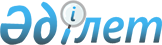 Об определении формы и срока представления отчетности о закупленном и реализованном ломе и отходах цветных и черных металлов юридическими лицами, осуществляющими деятельность по сбору (заготовке), хранению, переработке и реализации лома и отходов цветных и черных металлов
					
			Утративший силу
			
			
		
					Приказ и.о. Министра индустрии и инфраструктурного развития Республики Казахстан от 30 марта 2020 года № 161. Зарегистрирован в Министерстве юстиции Республики Казахстан 1 апреля 2020 года № 20260. Утратил силу приказом Министра индустрии и инфраструктурного развития Республики Казахстан от 24 марта 2022 года № 148.
      Сноска. Утратил силу приказом Министра индустрии и инфраструктурного развития РК от 24.03.2022 № 148 (вводится в действие по истечении десяти календарных дней после дня его первого официального опубликования).
      В соответствии с подпунктом 2) статьи 17-2 Экологического кодекса Республики Казахстан от 9 января 2007 года, с подпунктом 2) пункта 3 статьи 16 Закона Республики Казахстан "О государственной статистике" от 19 марта 2010 года ПРИКАЗЫВАЮ:
      1. Утвердить прилагаемую форму и срок представления отчетности о закупленном и реализованном ломе и отходах цветных и черных металлов юридическими лицами, осуществляющими деятельность по сбору (заготовке), хранению, переработке и реализации лома и отходов цветных и черных металлов. 
      2. Комитету индустриального развития и промышленной безопасности Министерства индустрии и инфраструктурного развития Республики Казахстан в установленном законодательством порядке обеспечить:
      1) государственную регистрацию настоящего приказа в Министерстве юстиции Республики Казахстан;
      2) размещение настоящего приказа на интернет-ресурсе Министерства индустрии и инфраструктурного развития Республики Казахстан.
      3. Контроль за исполнением настоящего приказа возложить на курирующего вице-министра индустрии и инфраструктурного развития Республики Казахстан.
      4. Настоящий приказ вводится в действие по истечении десяти календарных дней после дня его первого официального опубликования.
      "СОГЛАСОВАН"Министерство финансовРеспублики Казахстан
      "СОГЛАСОВАНО"Комитет по статистикеМинистерства Национальнойэкономики Республики Казахстан Форма и срок представления отчетности о закупленном и реализованном ломе и отходах цветных и черных металлов юридическими лицами, осуществляющими деятельность по сбору (заготовке), хранению, переработке и реализации лома и отходов цветных и черных металлов (1-СЛОЦЧМ)
      Сноска. Форма с изменением, внесенным приказом Министра индустрии и инфраструктурного развития РК от 29.04.2021 № 205 (вводится в действие по истечении десяти календарных дней после дня его первого официального опубликования).
      Индекс: 1-СЛОЦЧМ
      Периодичность: ежеквартальная.
      Круг лиц представляющих: юридические лица, осуществляющие деятельность по сбору (заготовке), хранению, переработке и реализации лома и отходов цветных и черных металлов.
      Куда представляется: в уполномоченный орган в сфере индустрии и индустриального развития.
      Срок представления: ежеквартально до 5 числа месяца, следующего за отчетным периодом.
      Наименование юридического лица: (ТОО, АО "__"), БИН __________
      Отчетный период: за __________ 20__года
      Примечание: Пояснение по заполнению формы приведено в приложении к настоящей форме.       Исполнитель ____________________________________________________ подпись дата                         фамилия, имя и отчество (при его наличии)       ___________________________________________________________ подпись дата                         фамилия, имя и отчество (при его наличии)       Первый руководитель или лицо, уполномоченное им на подписание отчета       ______________________________________________________________ подпись дата                         фамилия, имя и отчество (при его наличии)
      Примечание:
      ТОО – товарищество с ограниченной ответственностью;
      АО – акционерное общество;
      ИИН – индивидуальный идентификационный номер;
      БИН - бизнес-идентификационный номер;
      КАТО – классификатор административно-территориальных объектов (справочник кодов КАТО опубликован на сайте WWW.stat.gov.kz ) Пояснение по заполнению формы представления отчетности о закупленном и реализованном ломе и отходах черных и цветных металлов юридическими лицами, осуществляющими деятельностью по сбору (заготовке), хранению, переработке и реализации лома и отходов цветных и черных металлов (1-СЛОЦЧМ)
      В столбце 1 указывается наименование продавца, осуществляющего деятельность по сбору (заготовке), хранению, переработке и реализации лома и отходов цветных и черных металлов;
      В столбце 2 указывается юридический адрес продавца, осуществляющего деятельность по сбору (заготовке), хранению, переработке и реализации лома и отходов цветных и черных металлов;
      В столбце 3 указывается бизнес идентификационный номер, индивидуальный идентификационный номер продавца, осуществляющего деятельностью по сбору (заготовке), хранению, переработке и реализации лома и отходов цветных и черных металлов;
      В столбце 4 указывается цена закупленного лома за 1 тонну;
      В столбце 5 указываются вес закупленного лома и отходов цветных и черных металлов;
      В столбце 6 указывается общая стоимость закупленного лома;
      В столбце 7 указывается область, район, в котором осуществлялась отгрузка лома и отходов цветных и черных металлов;
      В столбце 8 указывается код КАТО;
      В столбце 9 указывается наименование покупателя лома и отходов цветных и черных металлов;
      В столбце 10 указывается юридический адрес покупателя лома и отходов цветных и черных металлов;
      В столбце 11 указывается бизнес идентификационный номер, индивидуальный идентификационный номер покупателя лома и отходов цветных и черных металлов;
      В столбце 12 указывается цена реализованного лома и отходов цветных и черных металлов за 1 тонну;
      В столбце 13 указывается вес реализованного лома и отходов цветных и черных металлов;
      В столбце 14 указывается общая стоимость лома и отходов цветных и черных металлов.
					© 2012. РГП на ПХВ «Институт законодательства и правовой информации Республики Казахстан» Министерства юстиции Республики Казахстан
				
      Исполняющий обязанностиМинистра индустрии иинфраструктурного развитияРеспублики Казахстан 

К. Ускенбаев
Приложение к приказу
Утверждены
приказом Министра индустрии
и инфраструктурного развития
Республики Казахстан
от 30 марта 2020 года № 161
Закуп лома и отходов цветных и черных металлов
Закуп лома и отходов цветных и черных металлов
Закуп лома и отходов цветных и черных металлов
Закуп лома и отходов цветных и черных металлов
Закуп лома и отходов цветных и черных металлов
Закуп лома и отходов цветных и черных металлов
Реализация лома и отходов цветных и черных металлов
Реализация лома и отходов цветных и черных металлов
Реализация лома и отходов цветных и черных металлов
Реализация лома и отходов цветных и черных металлов
Реализация лома и отходов цветных и черных металлов
Реализация лома и отходов цветных и черных металлов
Реализация лома и отходов цветных и черных металлов
Реализация лома и отходов цветных и черных металлов
1
2
3
4
5
6
7
8
9
10
11
12
13
14
Наименование продавца
Юридический адрес продавца
БИН/ ИИН продавца
Цена за 1 тонну, тенге
Вес в тоннах
Общая стоимость
Область, район (отгрузки)
Код КАТО
Наименование покупателя
Регион покупателя
БИН/ИИН покупателя
Цена за 1 тонну, тенге
Вес в тоннах
Общая стоимостьПриложение
к форме и сроку представления
отчетности о закупленном и
реализованном ломе и отходах
цветных и черных металлов
юридическими лицами,
осуществляющими деятельность
по сбору (заготовке), хранению,
переработке и реализации лома
и отходов цветных и черных металлов